اختبار منتصف الفصل الدراسي الثالث-مادة العلوم – الصف خامسأفكر ....أحلل ...ثم اجيب  ................................................................................................................................................ضع-ي المصطلح المناسب أمام العبارة المناسبة فيما يأتي :[التغير الفيزيائي-الانكماش الحراري- المركب- التغير الكيميائي-الرواسب -الصدأ]1-......................................... تغير في حجم المادة أو شكلها أو حالتها دون التغير في تركيبها .2-.........................................نقصان حجم المادة نتيجة تغير درجة حرارتها.3-.....................................مادة نقية تتألف من اتحاد عنصرين أو أكثر .4-....................................مركب يتكون نتيجة اتحاد الحديد مع الأكسجين. 5-...................................يحدث عندما ترتبط الذرات لإنتاج مواد جديدة .6-...................................مادة صلبة تتكون نتيجة التفاعل الكيميائي بين مكونات محلولين مختلفين......................................................................................................................................................اختار-ي الإجابة الصحيحة :......................................................................................................................................................صل-ي  من المجموعة [ أ ] ما يناسب المجموعة [ ب ] بوضع الرقم أمام العبارة التي تناسبة؟...................................................................................................................................................صح أم خطأ/1-درجتا التجمد و الانصهار متساويتين للمادة نفسها (       ).2-في الحالة السائلة تتحرك جزيئات المادة حركة اهتزازية (       ).................................................................................................................................................من خلال الصورة أمامك وضح-ي بالرموز معادلة تكون الماء؟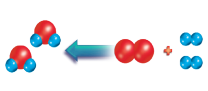 .....................................................................................................................................................ما الدليل على حدوث تفاعل كيميائي في الصور التي أمامك؟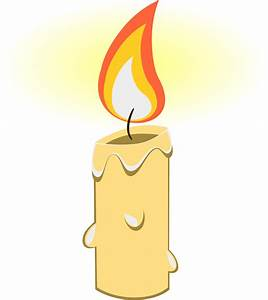 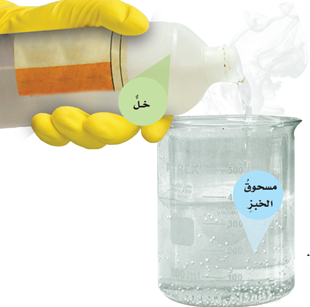 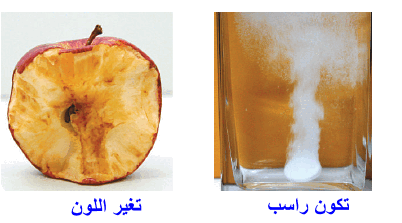 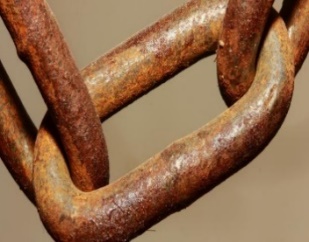 ................................................................................................................................................201-ما الحالة التي لها طاقة أعلى ؟1-ما الحالة التي لها طاقة أعلى ؟1-ما الحالة التي لها طاقة أعلى ؟أ-الصلبة     ب-السائلة       ج- الغازية2-ما الذي يحدث عند ارتفاع درجة حرارة جسم ما ؟2-ما الذي يحدث عند ارتفاع درجة حرارة جسم ما ؟2-ما الذي يحدث عند ارتفاع درجة حرارة جسم ما ؟ أ-ينكمش   ب- يتمدد          ج -يتجمد   3-ما المركب الذي يشوه الفلز؟3-ما المركب الذي يشوه الفلز؟3-ما المركب الذي يشوه الفلز؟أ-ثاني أكسيد الكربون          ب-الحمض            ج-أكسيد الفلز4-أي التغيرات التالية تغير كيميائي4-أي التغيرات التالية تغير كيميائي4-أي التغيرات التالية تغير كيميائيأ-انصهار الجليد          ب-حرق الخشب      ج-ذوبان الملحالمجموعة [ أ ]الإجابةالمجموعة [ ب ]1ـ التسامي .[     ]هي الدرجة التي تبدأ فيها المادة الصلبة التحول إلى سائل .2ـ درجة الانصهار.[     ]هي حالة الحركة لجزيئات المادة الصلبة .3ـ التمدد الحراري [     ]تحول المادة من الحالة الصلبة مباشرة للحالة الغازية .4-درجة التجمد[     ]زيادة حجم المادة نتيجة تغير درجة حرارتها .[    ]درجة الحرارة التي تبدأ عندها المادة في التجمد.